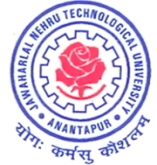 JAWAHARLAL NEHRU TECHNOLOGICAL UNIVERSITY ANANTAPURANANTHAPURAMU-515 002. (A.P) INDIAPROGRAMORIENTATION PROGRAM ON RESEARCH METHODOLOGYVenue: Electrical Seminar Hall JNTUA College of Engineering, Ananthapuramu                                                   Research & Development  03.11.2014    9.00   A.MRegistration (Research Scholars)9.50    A.M:Inaugural Function Commences10.00  A.M:Inviting guests on to the dais V.C, Rector, Registrar10.05  A.M:Registrar Presiding over the function10.10  A.M:Welcome Address  bY R&D, Director10.15  A.M:Honouring Special Invitees1. Prof. R.V. Rajkumar,     Honourable Vice-Chancellor, RGUKT,     Hyderabad2. Prof. B.L. Deekshatulu    Hyderabad3. Prof. I.V. Muralikrishna    Hyderabad10.40 A.M:Inaugural Speech by Prof. K. Lal Kishore Honourable Vice-Chancellor11.30 A.M:Lecture by Prof. R.V. RajkumarHonourable  Vice-Chancellor, RGUKT1.00  P.M: Lunch Break2.00  P.M:Lecture by Prof. B.L. Deekshatulu3.30. P.M:Lecture by Prof. I.V. Muralikrishna